CONGRATULATIONS...!  TO THE WINNERS OF THE SELECTION ROUND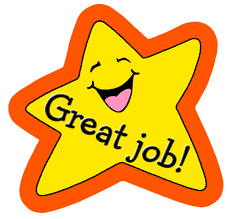 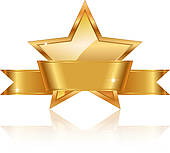 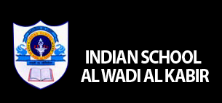 Story Telling Class 3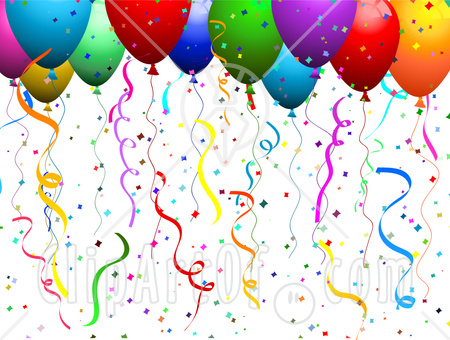 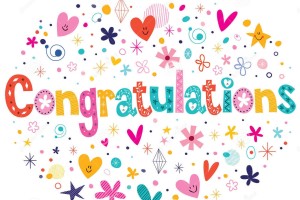 CLASS NAME OF STUDENT POSITION3AAarsh Javed1stGeetanjali Iyer2ndAaquiba Fathima3rd3BShouvik Maiti1stAcelyn Raythan Almeida2ndAnchal .C.K3rd3CSona Saju1stHarish Hrithik2ndZoya Shroff and Garvit Jeswani3rd3DIshaan Mahadevan1stGlenita Danny2ndAnagha Prasad Nair3rd3EAngelina Varghese1stNidhi N Satish2ndAdwika Vishwanathan3rd3FVrinda Ajayaan1stAnishma.S.Nair2ndArchit.S.A and Mukul Mandhar3rd3GBhavya Prasad1stRamna Nasrin2ndAarusha. A  Joshi3rd3HGandhar Sarpatdar1stMannat Bagga2ndSaumya Trivedi3rd3IParth Agarwal1stDhyan Sameer2ndAkash Madhu3rd3JRaamrithvik1stAlaister.P.Paul2ndNayana Madhav3rd